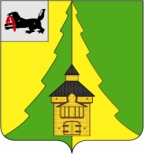 Российская ФедерацияИркутская областьНижнеилимский муниципальный районАДМИНИСТРАЦИЯ_____________________________________________________ПОСТАНОВЛЕНИЕ От «31» мая 2019г.  № 598 г. Железногорск-Илимский«О поощрении Благодарственным письмом мэра Нижнеилимского муниципального района за помощь в организации и проведении праздничных мероприятий, посвященных 74-й годовщине со дня Победы в Великой Отечественной войне»Рассмотрев материалы, представленные отделом организационной работы и социальной политики администрации Нижнеилимского муниципального района, отделом по культуре, спорту и делам молодежи администрации Нижнеилимского муниципального района, в соответствии с Постановлением мэра Нижнеилимского муниципального района № 1169 от 27.12.2016г. «Об утверждении Положения о Благодарственном письме мэра Нижнеилимского муниципального района», администрация Нижнеилимского  муниципального  района	ПОСТАНОВЛЯЕТ:1. Поощрить Благодарственным письмом  мэра  Нижнеилимского муниципального района «За оказанную помощь в организации и проведении мероприятий, посвященных 74-й годовщине Победы в Великой Отечественной войне 1941-1945 гг.»:1.1. Борисенко Виктора Николаевича - начальника сварочного участка РЭМЦ ПАО "Коршуновский ГОК".1.2. Будилова Алексея Александровича - руководителя Всероссийской акции "Бессмертный полк" в г. Железногорске-Илимском.1.3. Димову Наталью Петровну - руководителя Народной вокально-эстрадной студии "Дилижанс".1.4. Ильина Евгения Ивановича - консультанта по мобилизационной подготовке администрации Нижнеилимского муниципального района.1.5. Канаеву Светлану Геннадьевну - хормейстера хора ветеранов "Сибирячки".1.6. Каткову Светлану Алексеевну – участницу образцового театра танца "Стрекоза".1.7. Ковальчук Анастасию Дмитриевну - участницу Народного ансамбля эстрадного танца "Экспромт".1.8. Козлова Алексея Юрьевича - главу муниципального образования "Железногорск-Илимское городское поселение".1.9. Коллектив ОГБУЗ "Железногорская районная больница" (главный врач - Скорикова Любовь Анатольевна).1.10. Колмакова Юрия Ивановича - электрогазосварщика сварочного участка РЭМЦ ПАО "Коршуновский ГОК".1.11. Кузнецова Александра Александровича - начальника ОМВД России по Нижнеилимскому району.1.12. Кузнецову Галину Викторовну - заместителя директора ГБПОУ Иркутской области ПКЖИ по учебно-воспитательной работе.1.13. Липатова Николая Владимировича – начальника ПОУ "Нижнеилимский СТК" РО ДОСААФ России Иркутской области.1.14. Малого Алексея Владимировича - педагога дополнительного образования, руководителя спортивно-туристического клуба «Россия» МБУ ДО «Центр развития творчества детей и юношества имени Г.И. Замаратского».1.15. Межова Андрея Анатольевича - художника по свету МБУК РДК "Горняк".1.16. Муталибова Назима Фахрудиновича - заместителя начальника ОМВД России по Нижнеилимскому району по охране общественного порядка.1.17. Нецветаева Сергея Владимировича - начальника отдела телекоммуникаций и связи ПАО «Коршуновский ГОК».1.18. Павлову Надежду Александровну - заместителя директора МБУК РДК "Горняк".1.19. Папылеву Марию Александровну - руководителя Народного ансамбля эстрадного танца "Экспромт".1.20. Петинову Альбину Сергеевну -   руководителя Народного ансамбля эстрадного танца "Экспромт".1.21. Подвинскую Веру Викторовну - специалиста по методике работы с молодежью культурно-досугового отдела МБУК РДК "Горняк".1.22. Попову Анну Александровну - руководителя Народного хора "Родные напевы имени Галины Адамовны Олер".1.23. Попову Татьяну Аркадьевну - руководителя Народного ансамбля стилизованной песни "Знакомые сюжеты".1.24. Рафаэль Раису Григорьевну - директора МКУК «Историко-художественный музей им. академика М.К. Янгеля».1.25. Сафонову Елену Кирилловну - директора МОУ "Железногорская СОШ № 3".1.26. Сахарову Людмилу Александровну - директора МБУК РДК "Горняк".1.27. Серова Евгения Леонидовича - наладчика сварочного оборудования сварочного участка РЭМЦ ПАО "Коршуновский ГОК".1.28. Служаеву Анастасию Владимировну – участницу Народного ансамбля эстрадного танца "Экспромт".1.29. Соколову Дарью Николаевну – участницу Народного ансамбля танца "Илимчанка".1.30. Сотникову Елену Валентиновну - директора ГБПОУ Иркутской области ПКЖИ.1.31. Тетюшкину Наталью Леонидовну - специалиста по методике работы с детским населением культурно-досугового отдела МБУК РДК "Горняк".1.32. Токарева Сергея Ивановича - преподавателя-организатора основ безопасности жизнедеятельности ГБПОУ Иркутской области ПКЖИ.1.33. Хомякову Алину Константиновну - руководителя Народного ансамбля народного танца "Илимчанка".1.34. Чапского Олега Анатольевича - военного комиссара Нижнеилимского района.1.35. Чупрову Марию Николаевну - участницу Народного ансамбля танца "Илимчанка".1.36. Шеина Николая Сергеевича - звукооператора МБУК РДК "Горняк".1.37. Ященко Евгения Петровича - руководителя Народного вокально-инструментального ансамбля "Нона".2. Данное постановление подлежит официальному опубликованию в периодическом печатном издании "Вестник Думы и администрации Нижнеилимского муниципального района" и размещению на официальном сайте муниципального образования «Нижнеилимский район».3. Контроль   за  исполнением  настоящего  постановления  возложить на заместителя мэра района по социальной политике Т.К. Пирогову.И.о. мэра   района	                                              В.В. ЦвейгартРассылка: дело-2; АХО; ОК; ОКСДМ; МБУК РДК "Горняк"; ПАО "КГОК"; ОГБУЗ ЖРБ; Военный комиссариат; ГБПОУ Иркутской области ПКЖИ; ОМВД России по Нижнеилимскому району; МОУ "Железногорская СОШ № 3"; администрация города; ПОУ "Нижнеилимский СТК" РО ДОСААФ России Иркутской области.А.И. Татаурова30691 